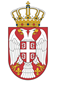 REPUBLIKA SRBIJA NARODNA SKUPŠTINAOdbor za spoljne poslove06 Broj: 06-2/224-18oktobar 2018. godineB e o g r a dNa osnovu člana 70. stav 1. alineja prva Poslovnika Narodne skupštineS A Z I V A M51. SEDNICU ODBORA ZA SPOLjNE POSLOVEZA SREDU, 03. OKTOBAR 2018. GODINE,SA POČETKOM U 10,15 ČASOVA	Za ovu sednicu predlažem sledećiD n e v n i  r e dUsvajanje zapisnika sa 50. sednice OdboraInicijative za poseteInicijativa za učešće na Konferenciji potpisnica Konvencije Ujedinjenih nacija protiv transnacionalnog organizovanog kriminala u Beču, Austrija, od 15. do 19. oktobra 2018. godine;Inicijativa za učešće na parlamentarnim sastancima u okviru Svetskog investicionog foruma, u Ženevi, od 22. do 24. oktobra 2018. godine;Inicijativa za učešće Igora Bečića, šefa stalne delegacije NS RS u PS CES u posmatranju predsedničkih izbora u Gruziji, od 27. do 29. oktobra 2018. godine;Inicijativa za učešće na Seminaru o ostvarivanju Ciljeva održivog razvoja za članove Grupe 12 plus Interparlamentarne unije, u Jerusalimu, od 20. do 22. novembra 2018. godine;Poziv za posetu Poslaničkoj grupi prijateljstva sa Srbijom u Parlamentu Švajcarske.Redovne aktivnosti stalnih delegacija Učešće na sastanku Komiteta za monitoring PS SE, 16. novembar 2018. godine, Pariz, Francuska;Učešće na zajedničkom sastanku 1. i 3. Stalnog odbora PSM, od 9. do 11. novembra 2018. godine, Ankara, Turska;Učešće na sastanku Biroa i Stalnog komiteta PS SE, od 22. do 23. novembra 2018. godine, Helsinki, Finska;Učešće na sastanku Komiteta za jednakost i nediskriminaciju PS SE, 3. decembar 2018. godine, Pariz, Francuska;Učešće na sastanku Komiteta za socijalna pitanja, zdravlje i održivi razvoj PS SE, 4. decembar 2018. godine, Pariz, Francuska;Učešće na sastanku Komiteta za migracije, izbeglice i raseljena lica PS SE, 5. decembar 2018. godine, Pariz, Francuska;Učešće na sastanku 3. Stalnog odbora PSM, od 08. do 09. decembra 2018. godine, Rabat, Maroko;Učešće na sastanku Komiteta za kulturu, nauku, obrazovanje i medije PS SE, od 6. do 7. decembra 2018. godine, Pariz, Francuska;Učešće na sastanku Podkomiteta za spoljne poslove PS SE, od 3. do 7. decembra 2018. godine, Njujork, SAD;Učešće na sastanku Komiteta za politička pitanja i demokratiju PS SE, 11. decembar 2018. godine, Pariz, Francuska;Učešće na sastanku Komiteta za monitoring PS SE, 12. decembar 2018. godine, Pariz, Francuska;Učešće na sastanku Komiteta za pravna pitanja i ljudska prava PS SE, 13. decembar 2018. godine, Pariz, Francuska;Učešće na sastanku Biroa PS SE, 14. decembar 2018. godine, Pariz, Francuska;Izveštaji o realizovanim posetamaIzveštaj o učešću šefa stalne delegacije NS RS u PD CEI na sastanku Parlamentarnog odbora Parlamentarne dimenzije Centralno - evropske inicijative, 14. maja 2018. godine, u Zagrebu, Republika Hrvatska;Izveštaj o učešću stalne delegacije NS RS u PS NATO na 97. Rouz-Rot seminaru Parlamentarne skupštine NATO, od 23. do 25. aprila 2018. godine u Batumiju, Gruzija;Izveštaj o učešću potpredsednice NS i članice Odbora za evropske integracije Gordane Čomić, na 28. Ekonomskom forumu u Krinjici, Poljska, 4. do 6. septembar 2018. godine;     Izveštaj o poseti predsednice Narodne skupštine Republike Srbije, Maje Gojković, institucijama Republike Srpske, 5. septembar 2018. godine;Izveštaj o zvaničnoj poseti predsednice NS RS Maje Gojković Republici Bugarskoj, od 10. do 12. septembra 2018. godine;Realizovani parlamentarni kontaktiZabeleška sa sastanka Poslaničke grupe prijateljstva sa Crnom Gorom Narodne skupštine sa potpredsednikom Skupštine Crne Gore Branimirom Gvozdenovićem, 9. jula 2018. godine;Ostali realizovani kontaktiZabeleška o razgovoru potpredsednika Narodne skupštine Republike Srbije Veroljuba Arsića sa ministrom spoljnih poslova, odbrane i dijaspore Republike Kabo Verde, Luišom Filipom Tavarešom, održanom 18. septembra 2018. godine;Zabeleška sa sastanka predsednika PGP sa NR Kinom NS RS prof. dr Žarka Obradovića sa delegacijom Ministarstva trgovine Narodne Republike Kine, održanog 18. septembra 2018. godine;Zabeleška o razgovoru predsednika Narodne skupštine Republike Srbije Maje Gojković sa g-đom Ređinom De Dominićis, direktorkom Kancelarije UNICEF-a za Srbiju, održanom 24. septembra 2018. godine;Zabeleška o razgovoru predsednika Narodne skupštine Republike Srbije Maje Gojković sa Nj.E. Tomasom Šibom, ambasadorom SR Nemačke u Beogradu, održanom 25. septembra 2018. godine;Zabeleška sa sastanka predsednika PGP sa NR Kinom NS RS prof. dr Žarka Obradovića sa delegacijom novinara Kancelarije za informisanje Državnog saveta NR Kine, održanog 27. septembra 2018. godine;Poslaničke grupe prijateljstva6.1.     Promene u sastavu PGP sa SAD, Rusijom, Grčkom i KinomRazno Sednica će se održati u Domu Narodne skupštine, Trg Nikole Pašića 13, u sali II. Mole se članovi Odbora da u slučaju sprečenosti da prisustvuju sednici Odbora, o tome obaveste svoje zamenike u Odboru                                                                                                             PREDSEDNIK ODBORA                                                                                                           Prof. dr Žarko Obradović,s.r.                                                                                       	